Thème 3 : Transformations de l’Europe et ouverture sur le monde (XVIème-XVIIème Siècles)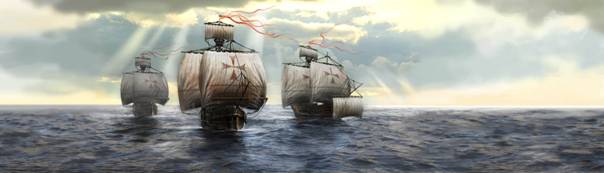 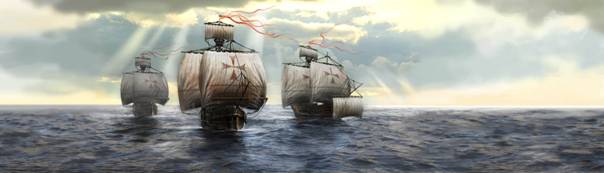 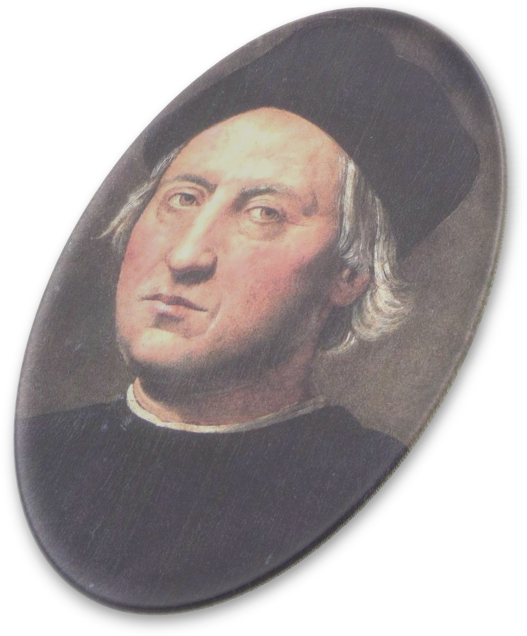 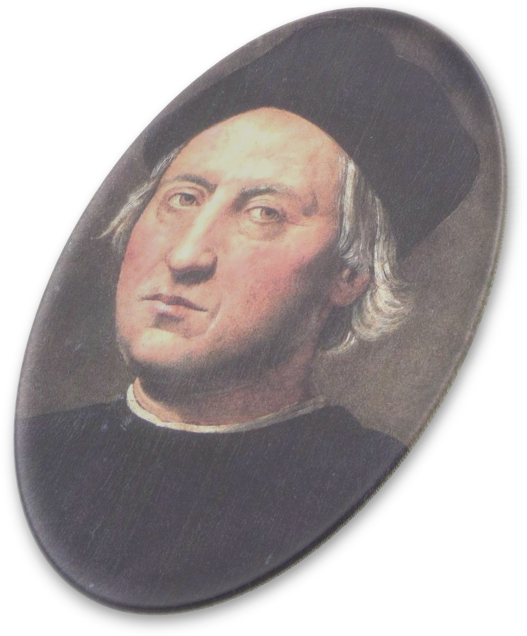 Question 1 : Les Amériques en devenir (Adaptation DROM)Démarche pédagogiqueDémarche pédagogiqueDémarche pédagogiqueDémarche pédagogiqueDémarche pédagogiqueDémarche pédagogiqueDémarche pédagogiqueHPlan, diapos, FicheConduite du coursQuestionnementIdées clésDocuments proposesActivité des élèves5 mnimage inauguraleDiapo 1Le professeur introduit le thème 3 et la thématique 1 (voir titre).  Le tableau des navires, le portrait de Colomb, la boussole et les livres doivent orienter les élèves vers l’idée d’une exploration, d’un départ vers la découverte d’un monde nouveau.   Comment la découverte de Colomb va-t-elle transformer l’Europe et l’ouvrir au monde ?   - Les trois navires présentés sont ceux de la première expédition de Colomb (1492) : La Nina, La Pinta et la Santa Maria (précisez qu’il s’agit d’un tableau du XIXème donc fantasmé)- Présenter brièvement l’explorateur - Expliquer le titre : la découverte par les explorateurs européens du continent américain va conduire à la colonisation et à son exploitation. En Guyane, elles prendront des formes particulières qui seront étudiées dans la séquence- La Santa Maria, la Nina et la Pinta la Pinta, au soir du 11 octobre 1492 (tableau d’Edward Moran, 1885-United States naval academy museum, Annapolis)- Portrait de Colomb- Boussole stylisée- vieux livres, plumes et encriersCours dialogué. Ecrire le titre de la séquence 10 mnIntroduction : mise en place du cadre spatial + problématiqueDiapo 2Fiche 1L’enseignant projette deux planisphères. Faire relever les dates qui séparent les deux documents (80 ans) avant d’identifier leurs différences géographiques. L’analyse est ensuite recentrée sur le continent américain.Comment les explorateurs (et leurs découvertes) vont-ils bouleverser la vision du monde des Européens ?Planisphère 1 : Si les Européens ont une bonne connaissance géographique de l’Europe et du pourtour méditerranéen, leur ignorance des territoires lointains (Asie, Afrique) avec qui ils entretiennent pourtant des relations commerciales (mais indirectes) est certaine (cf : la partie sud du continent africain comme celle de l’Asie). Relever aussi l’absence du continent américain. Planisphère 2 : moins d’un siècle plus tard, la connaissance du continent africain et du littoral est de l’Amérique est parfaitement maitrisé. Il reste encore des zones inconnues (Antarctique appelé terres australe, littoral ouest américain, Australie) - Carte-portulan du Monde connu par les Européens en 1470, Bristish Library, Londres.- Mappemonde de Desceliers, peinte sur parchemin pour Henri II, roi de France, en 1550, British Library, Londres.Comparer oralement les différences entre les deux planisphèresEcrire l’introduction sous forme retranscrite ou en utilisant les mots des élèves (dictée à l’adulte) et la problématique5 mnPrésentation du plan du coursDiapo 3L’enseignant  présente les grands axes de la séquence en précisant les modalités de mise en œuvre (travail de groupe pour la 2ème partie, travail en binôme pour la partie 3)Comment les explorateurs (et leurs découvertes) vont-ils bouleverser la vision du monde des Européens ?Trois temps dans la séquence :1. La découverte à travers une étude : le premier voyage de C. Colomb2. L’arrivée des européens en Guyane (premiers contacts et conséquences)3. La colonisation à travers une étude : l’habitation Loyola en GuyanePhase d’écouteDémarche pédagogiqueDémarche pédagogiqueDémarche pédagogiqueDémarche pédagogiqueDémarche pédagogiqueDémarche pédagogiqueDémarche pédagogiqueHPlanConduite du coursQuestionnementIdées clésDocuments proposesActivité des élèvesI. La découverte des AmériquesA travers une étude :   Le premier voyage de Christophe ColombI. La découverte des AmériquesA travers une étude :   Le premier voyage de Christophe ColombI. La découverte des AmériquesA travers une étude :   Le premier voyage de Christophe ColombI. La découverte des AmériquesA travers une étude :   Le premier voyage de Christophe ColombI. La découverte des AmériquesA travers une étude :   Le premier voyage de Christophe ColombI. La découverte des AmériquesA travers une étude :   Le premier voyage de Christophe ColombI. La découverte des AmériquesA travers une étude :   Le premier voyage de Christophe Colomb10 mnA. Un projet fou pour l’époqueDiapo 4Fiche 1Préciser aux élèves qu’il s’agit d’un film, d’une œuvre de fiction réalisée pour les 500 ans de la découverte du continent dans laquelle Colomb est idéalisé car présenté comme un humaniste et un visionnaire, ce qui historiquement est faux (Jacques Le Goff puis Jérôme Baschet démontreront le côté profondément médiéval de Colomb) Faire lire les questions avant la projection de l’extrait afin que les élèves sachent ce qu’ils ont à observer durant la projectionOù Christophe Colomb souhaite-t-il aller ?Dans quelle direction compte-t-il partir ?Quel océan va-t-il traverser ? Christophe Colomb compte découvrir une route maritime vers l’Ouest pour atteindre les Indes. Les rois d’Espagne vont en partie financer son expédition. Ils l’anoblissent et lui accordent le titre de vice-roi et de gouverneur de tous les territoires qu’il découvrira. Lors de son premier voyage, il accoste dans les caraïbes (archipel des Bahamas). C’est au cours des trois autres expéditions qu’il atteindra le continent américain. Il mourra (1506) sans savoir qu’il a découvert un nouveau continent.Dans cet extrait, Colomb est présenté comme un homme dans son temps.  Il a des théories qu’il veut confirmer par l’expérimentation, en partant. Il ne s’arrête pas aux écrits des penseurs. C’est là une nouvelle façon de penser issue de l’humanisme et typique des hommes de la Renaissance.Extrait 1 : le projet ColombExtrait du film « 1492 » de Ridley Scott (avec Gérard Depardieu, Sigourney Weaver) 1992. (3mn 08)- Visionnage de l’extrait après lecture des questions. - Réponse aux questions oralement- Trace écrite (projetée ou dictée à l’adulte)15 mnB. La rencontre entre deux mondesDiapo 5Fiche 1A l’aide d’une carte animée représentant le premier voyage de Colomb,  l’enseignant montre aux élèves que lors de son premier voyage Colomb n’arrime directement sur le continent mais dans l’archipel caribéen. La projection de l’extrait de film (presque sans parole) doit permettre aux élèves d’identifier les éléments qui créent une impression de paradis terrestre (question abordée dans l’extrait précédent)Comment caractériser  la rencontre entre les européens et les populations précolombiennes ?Sur les mythes géographiques : Les lettrés de l’époque sont influencés par des mythes géographiques (cités fabuleuses, femmes guerrières, recherche des portes d’entrée du paradis, des enfers, du monde des morts…). Ces mythes s’appliquent d’abord à l’Asie centrale puis sont transposés en Amérique. La recherche du paradis sur terre était l’un des objectifs de Colomb : son troisième voyage l’amènera aux sources de l’Orénoque qu’il identifiera dans son journal comme les portes du paradis.Carte : Christophe Colomb part de Palos le 3 Août 1492. Lors de son premier voyage, il accoste dans les caraïbes (archipel des Bahamas). Préciser que c’est au cours de ses trois voyages suivant qu’il accostera sur le continent. Film : La forêt et sa densité, la lumière du soleil filtrée par les feuilles des arbres donnent un aspect irréel à ce monde. Des animaux inconnus par les espagnols renforcent cette impression (Ara, sifflement de l’oiseau gendarme…) de même que la présence du serpent à deux reprises (assimilé au jardin d’Eden, marque du péché originel). Les indiens rencontrés symbolisent une population innocente, pure, lavée de tout péché originel. La musique et le rire sont omniprésents pour renforcer cette impression de pureté. NB : certains élèves peuvent ne pas remarquer les aras ou le sifflement mystérieux de l’oiseau gendarme car pour eux, cela n’est pas exceptionnel- Carte animée du premier voyage de Colomb- Extrait 2 : La rencontre entre deux mondesExtrait du film « 1492 » de Ridley Scott (avec Gérard Depardieu, Sigourney Weaver) 1992.(5mn 29)- Travail sur carte : localiser l’archipel des Caraïbes (fiche 1) - Répondre à l’oral aux questions du professeur. Cette partie est consacrée à un échange et ne donnera pas lieu à une trace écrite. Elle débouchera toutefois sur un exercice de synthèse.  10 mnExercice de synthèseDiapo 6Exercice 1L’enseignant propose un exercice de synthèse qui consiste à : 1. Identifier les éléments fondateurs (explorateurs, moyens, motivations) de la conquête en reconstituant une légende.2. Utiliser le même code couleur que dans la légende pour souligner les éléments fondateurs de la découverte dans l’extrait du journal de Colomb.Manipulation du PPT pour la correction (carte et légende) : cliquez sur les parties de la gravure pour qu’elles se colorent (lorsque vous passez sur une zone interactive, l’icône « main » apparait à la place de la flèche. Vous pouvez visualiser les zones colorées lorsque la diapo est ouverte en mode travail). Cliquez sur les rectangles de la légende pour qu’ils se colorent. La correction peut ainsi être réalisée dans le désordre, en fonction des réponses apportées par les élèves.Comment caractériser  la rencontre entre les européens et les populations précolombiennes ?Sur la nature luxurieuse : voir activité précédenteSur les motivations religieuses : Depuis la chute des Etats Latins d’Orient en 1291, les chrétiens cherchent sans cesse des alliés contre l’Islam. Toutes les nouvelles populations doivent être converties pour renforcer la chrétienté. Colomb,  ardent croyant se croit prédestiné à une mission d’ordre religieux.Sur les motivations économiques : Précisez que les Européens ont besoin d’or (augmentation de la demande et épuisement des mines européennes principalement argentifères). C’est l’une des motivations de Colomb qui, dans son journal, explique que Marco Polo parle des toits en or de Cipangu (Japon). Or, lorsqu’il se lance dans l’aventure, ce sont bien Cipangu et Cathay (la Chine) qu’il compte rejoindre par mer. NB : la gravure de Théodore de Bry a été choisie car elle permet d’identifier facilement les éléments fondateurs de la découverte des Amériques même si sa valeur historique est contestable. Cela peut être expliqué aux élèves.- Gravure de Théodore de Bry- Extrait du journal de Christophe Colomb- réaliser l’exercice de synthèse.-Pour les plus rapides, faire l’exercice  sur le journal de ColombNB : l’exercice peut être terminé à la maison. Il peut être relevé et noté en qualité d’évaluation formative ou de note bonusDémarche pédagogiqueDémarche pédagogiqueDémarche pédagogiqueDémarche pédagogiqueDémarche pédagogiqueDémarche pédagogiqueDémarche pédagogiqueDémarche pédagogiqueDémarche pédagogiqueHPlanConduite du coursConduite du coursQuestionnementIdées clésDocuments proposesDocuments proposesActivité des élèves30 mnII. La découverte et la colonisation de la Guyane(travail de groupe)L’enseignant présente l’activité aux élèves. Il s’agit de découvrir les civilisations précolombiennes en Guyane avant et durant l’occupation française ainsi que de montrer les conséquences de l’implantation et de l’exploitation européenne sur les populations autochtones. La classe est ensuite divisée en deux (il est possible de subdiviser les groupes pour travailler en groupes restreints) : - un groupe (élèves faibles) travaillera sur des gravures à associer à un texte simple (aide de l’enseignant)- un groupe (élève médians à forts) travaillera sur un conte Kalin’a évoquant l’arrivée des français. L’enseignant présente l’activité aux élèves. Il s’agit de découvrir les civilisations précolombiennes en Guyane avant et durant l’occupation française ainsi que de montrer les conséquences de l’implantation et de l’exploitation européenne sur les populations autochtones. La classe est ensuite divisée en deux (il est possible de subdiviser les groupes pour travailler en groupes restreints) : - un groupe (élèves faibles) travaillera sur des gravures à associer à un texte simple (aide de l’enseignant)- un groupe (élève médians à forts) travaillera sur un conte Kalin’a évoquant l’arrivée des français. L’enseignant présente l’activité aux élèves. Il s’agit de découvrir les civilisations précolombiennes en Guyane avant et durant l’occupation française ainsi que de montrer les conséquences de l’implantation et de l’exploitation européenne sur les populations autochtones. La classe est ensuite divisée en deux (il est possible de subdiviser les groupes pour travailler en groupes restreints) : - un groupe (élèves faibles) travaillera sur des gravures à associer à un texte simple (aide de l’enseignant)- un groupe (élève médians à forts) travaillera sur un conte Kalin’a évoquant l’arrivée des français. L’enseignant présente l’activité aux élèves. Il s’agit de découvrir les civilisations précolombiennes en Guyane avant et durant l’occupation française ainsi que de montrer les conséquences de l’implantation et de l’exploitation européenne sur les populations autochtones. La classe est ensuite divisée en deux (il est possible de subdiviser les groupes pour travailler en groupes restreints) : - un groupe (élèves faibles) travaillera sur des gravures à associer à un texte simple (aide de l’enseignant)- un groupe (élève médians à forts) travaillera sur un conte Kalin’a évoquant l’arrivée des français. L’enseignant présente l’activité aux élèves. Il s’agit de découvrir les civilisations précolombiennes en Guyane avant et durant l’occupation française ainsi que de montrer les conséquences de l’implantation et de l’exploitation européenne sur les populations autochtones. La classe est ensuite divisée en deux (il est possible de subdiviser les groupes pour travailler en groupes restreints) : - un groupe (élèves faibles) travaillera sur des gravures à associer à un texte simple (aide de l’enseignant)- un groupe (élève médians à forts) travaillera sur un conte Kalin’a évoquant l’arrivée des français. L’enseignant présente l’activité aux élèves. Il s’agit de découvrir les civilisations précolombiennes en Guyane avant et durant l’occupation française ainsi que de montrer les conséquences de l’implantation et de l’exploitation européenne sur les populations autochtones. La classe est ensuite divisée en deux (il est possible de subdiviser les groupes pour travailler en groupes restreints) : - un groupe (élèves faibles) travaillera sur des gravures à associer à un texte simple (aide de l’enseignant)- un groupe (élève médians à forts) travaillera sur un conte Kalin’a évoquant l’arrivée des français. L’enseignant présente l’activité aux élèves. Il s’agit de découvrir les civilisations précolombiennes en Guyane avant et durant l’occupation française ainsi que de montrer les conséquences de l’implantation et de l’exploitation européenne sur les populations autochtones. La classe est ensuite divisée en deux (il est possible de subdiviser les groupes pour travailler en groupes restreints) : - un groupe (élèves faibles) travaillera sur des gravures à associer à un texte simple (aide de l’enseignant)- un groupe (élève médians à forts) travaillera sur un conte Kalin’a évoquant l’arrivée des français. 30 mnA. La Guyane précolombienne (Groupe A)Diapo 7Fiche 2L’enseignant anime l’activité de ce groupe d’élèves plus en difficulté. Il peut lire et expliquer  le document pour aider les élèves non-lecteurs à en saisir le sens. Les consignes doivent être décortiquées en amont de la lecture du document afin que les élèves comprennent les taches qu’ils ont à accomplir. Comment vivaient les civilisations précolombiennes avant l’arrivée des européens ? Quelles activités pratiquaient-elles ? Quelles conséquences l’arrivée des européens (et en Guyane des français) a-t-elle engendré ?Comment vivaient les civilisations précolombiennes avant l’arrivée des européens ? Quelles activités pratiquaient-elles ? Quelles conséquences l’arrivée des européens (et en Guyane des français) a-t-elle engendré ?La Guyane Précolombienne est composée de peuples amérindiens (Awarak, Karib, Wayana, Kali’na, Tupi) dont les moyens de subsistance reposaient sur la cueillette, la pêche en mer ou en rivière et l’agriculture traditionnelle itinérante (abattis). Ces populations rencontrent au XVI et au XVIIème siècle les peuples venus d’Europe (à partir de 1604, en Guyane, ce sont des français) que les Kali’na nomment « Palana Akili » ce qui signifie « esprits de la mer » (ils viennent par bateau). Pour approcher les populations autochtones, les français utilisent plusieurs méthodes : la ruse (ils leurs proposent de l’alcool), la force (ils utilisent des armes), la mise en esclavage (d’abord des populations indienne puis recours aux esclaves africains). Leur but est avant tout la recherche de l’or. Les conséquences de cette implantation et exploitation du territoire par les européens sont multiples : - hécatombe humaine : les estimations montrent que de 30 000 habitants au XVIIIème siècle, la Guyane est passée à 2000 habitants au XIXème siècle. Les guerres, les maladies et la mise en esclavage sont les causes principales responsables de cet effondrement démographique. - déplacement des populations vers l’intérieur des terres pour fuir les contacts- dispersion des populations accompagnée d’une perte du territoire- marronnage (fuite des esclaves pour retrouver la liberté = naissance de sociétés nouvelles)- Trois gravures sur les activités des peuples amérindiens (chasse, pêche et agriculture itinérante).- Un texte réécrit en français facile expliquant le mode de vie des populations amérindiennes dans la Guyane précolombienne. - Lecture et compréhension du texte - Prélèvement d’informations- Repérage des informations du texte dans les gravures- Restitution orale à réaliser pour le groupe 2- Lecture et compréhension du texte - Prélèvement d’informations- Repérage des informations du texte dans les gravures- Restitution orale à réaliser pour le groupe 230 mnB. Les conséquences de l’arrivée des européens(Groupe B)Diapo 8Fiche 2Les élèves de ce groupe travaillent îlots autonomes. Ils échangent lors de la phase de  prélèvement d’informations. La phase de rédaction des réponses peut être individuelle avec proposition d’une note bonus si l’élève rend sa production. Comment vivaient les civilisations précolombiennes avant l’arrivée des européens ? Quelles activités pratiquaient-elles ? Quelles conséquences l’arrivée des européens (et en Guyane des français) a-t-elle engendré ?Comment vivaient les civilisations précolombiennes avant l’arrivée des européens ? Quelles activités pratiquaient-elles ? Quelles conséquences l’arrivée des européens (et en Guyane des français) a-t-elle engendré ?La Guyane Précolombienne est composée de peuples amérindiens (Awarak, Karib, Wayana, Kali’na, Tupi) dont les moyens de subsistance reposaient sur la cueillette, la pêche en mer ou en rivière et l’agriculture traditionnelle itinérante (abattis). Ces populations rencontrent au XVI et au XVIIème siècle les peuples venus d’Europe (à partir de 1604, en Guyane, ce sont des français) que les Kali’na nomment « Palana Akili » ce qui signifie « esprits de la mer » (ils viennent par bateau). Pour approcher les populations autochtones, les français utilisent plusieurs méthodes : la ruse (ils leurs proposent de l’alcool), la force (ils utilisent des armes), la mise en esclavage (d’abord des populations indienne puis recours aux esclaves africains). Leur but est avant tout la recherche de l’or. Les conséquences de cette implantation et exploitation du territoire par les européens sont multiples : - hécatombe humaine : les estimations montrent que de 30 000 habitants au XVIIIème siècle, la Guyane est passée à 2000 habitants au XIXème siècle. Les guerres, les maladies et la mise en esclavage sont les causes principales responsables de cet effondrement démographique. - déplacement des populations vers l’intérieur des terres pour fuir les contacts- dispersion des populations accompagnée d’une perte du territoire- marronnage (fuite des esclaves pour retrouver la liberté = naissance de sociétés nouvelles)Conte Kali’na extrait d’une « histoire des Kali’na en Guyane- Prélèvement d’informations dans le texte- Rédaction des réponses- Remise de la production pour obtenir éventuellement une note bonus. - Prélèvement d’informations dans le texte- Rédaction des réponses- Remise de la production pour obtenir éventuellement une note bonus. 20 mnExercice de synthèse Schéma à compléterDiapo 9Exercice 2La mise en commun des recherches de chaque groupe se fait sous forme d’organigramme que la classe remplira à l’aide des réponses obtenues dans le travail précédent par les deux groupes. La fin de l’exercice consistera à coller des documents iconographiques (vignettes) dans des cases prévues à cet effet sur l’organigramme Comment vivaient les civilisations précolombiennes avant l’arrivée des européens ? Quelles activités pratiquaient-elles ? Quelles conséquences l’arrivée des européens (et en Guyane des français) a-t-elle engendré ?Comment vivaient les civilisations précolombiennes avant l’arrivée des européens ? Quelles activités pratiquaient-elles ? Quelles conséquences l’arrivée des européens (et en Guyane des français) a-t-elle engendré ?La Guyane Précolombienne est composée de peuples amérindiens (Awarak, Karib, Wayana, Kali’na, Tupi) dont les moyens de subsistance reposaient sur la cueillette, la pêche en mer ou en rivière et l’agriculture traditionnelle itinérante (abattis). Ces populations rencontrent au XVI et au XVIIème siècle les peuples venus d’Europe (à partir de 1604, en Guyane, ce sont des français) que les Kali’na nomment « Palana Akili » ce qui signifie « esprits de la mer » (ils viennent par bateau). Pour approcher les populations autochtones, les français utilisent plusieurs méthodes : la ruse (ils leurs proposent de l’alcool), la force (ils utilisent des armes), la mise en esclavage (d’abord des populations indienne puis recours aux esclaves africains). Leur but est avant tout la recherche de l’or. Les conséquences de cette implantation et exploitation du territoire par les européens sont multiples : - hécatombe humaine : les estimations montrent que de 30 000 habitants au XVIIIème siècle, la Guyane est passée à 2000 habitants au XIXème siècle. Les guerres, les maladies et la mise en esclavage sont les causes principales responsables de cet effondrement démographique. - déplacement des populations vers l’intérieur des terres pour fuir les contacts- dispersion des populations accompagnée d’une perte du territoire- marronnage (fuite des esclaves pour retrouver la liberté = naissance de sociétés nouvelles)- Organigramme vierge- Jeu de vignettes à coller dans les cases de l’organigramme  - Participation de chaque groupe pour donner les éléments de réponses utiles pour compléter l’organigramme- travail avec les vignettes : coller les documents iconographiques en face des informations reportées dans l’organigramme(moyen de vérifier si les élèves ont bien intégré les différences entre causes et conséquences)Travail à faire à la maison : préparer le III. A sur le cahier de brouillon- Participation de chaque groupe pour donner les éléments de réponses utiles pour compléter l’organigramme- travail avec les vignettes : coller les documents iconographiques en face des informations reportées dans l’organigramme(moyen de vérifier si les élèves ont bien intégré les différences entre causes et conséquences)Travail à faire à la maison : préparer le III. A sur le cahier de brouillon10 nmIII. Les conséquences de l’exploitation du nouveau monde : l’économie de plantationA. Le commerce du bois d’ébèneDiapo 10Fiche 3Mise en commun du travail à préparer à la maison. L’enseignant utilise le témoignage d’un ancien esclave lettré pour faire comprendre aux élèves les violences physiques et les humiliations psychologiques subies par les esclaves, non considérés comme des êtres humains. L’extrait de la bande dessinée sur les « Passagers du vent » vient renforcer l’idée que ces hommes sont assimilés à des marchandises Quelles étaient les conditions de vie des esclaves africains lorsque la traite transatlantique a été instituée ? Quelles étaient les conditions de vie des esclaves africains lorsque la traite transatlantique a été instituée ? Comme dans la plupart des régions d’Amérique, les Français vont introduire en Guyane des milliers d’Africains pour y être utilisés comme esclaves dans des plantations. Complément : Le premier navire négrier chargé de « bois d’ébène » (esclave) arrive à Cayenne en 1680. Bien d’autres suivront jusqu’en 1848, date de l’abolition de l’esclavage dans les colonies françaises.- Texte : Témoignage D’Ottaobah Cugoano - Extrait d’une planche de BD : les passagers du vent (bateau négrier sur les mers avec vue sur les cales + texte explicatif sur les conditions de transports des esclaves- Prélèvement d’informations dans le texte (surlignement)- rédaction d’une réponse argumentée- Prélèvement d’informations dans le texte (surlignement)- rédaction d’une réponse argumentéeDémarche pédagogiqueDémarche pédagogiqueDémarche pédagogiqueDémarche pédagogiqueDémarche pédagogiqueDémarche pédagogiqueDémarche pédagogiqueDémarche pédagogiqueHPlanConduite du coursConduite du coursQuestionnementIdées clésDocuments proposesActivité des élèves30 mnB. L’habitation, lieu de vie et de culture coloniale  (à travers l’étude d’une habitation : Loyola)Diapo 7Fiche 3 + 4L’enseignant présente l’habitation jésuite Loyola située non loin de Cayenne. Il explique qui sont les jésuites et pourquoi cette communauté chrétienne est si implantée dans le Nouveau Monde et en Guyane. Est également défini le terme d’habitation (présent sur la fiche 3). Les élèves sont ensuite invités à élaborer une légende organisée pré-remplie : en passant du texte à l’image, ils vont identifier les différents éléments constitutifs d’une habitation pour différencier les quartiers réservés aux maîtres des espaces économiques dédiés à l’agriculture et à l’activité sucrière. Quelles structures économiques se développent  consécutivement à l’arrivée et la première vague d’exploitation du nouveau monde ? Comment fonctionnent-elles ? En quoi témoignent-elles d’une vision esclavagiste du monde du travail ?  Quelles structures économiques se développent  consécutivement à l’arrivée et la première vague d’exploitation du nouveau monde ? Comment fonctionnent-elles ? En quoi témoignent-elles d’une vision esclavagiste du monde du travail ?  L’habitation a d’abord été une exploitation agricole coloniale, régie par le système des concessions, dont la vocation première était de produire des denrées pour l’exportation.Cette définition va évoluer et surtout s’élargir. Moins d’un demi-siècle après les premiers établissements, on constate que le terme s’applique aussi à des propriétés privées qui échappent aux contraintes du système concessionnaire et ne produisent pas de denrées commerciales.Deux groupes coexistent dans l’espace de l’habitation : les propriétaires et travailleurs européens et les esclaves africains. Bien qu’extérieurs à cet univers, les Autochtones y jouent également un rôle important, qui se manifeste dans plusieurs aspects matériels de l’établissement. Cette société multiethnique est caractéristique du monde colonial américain.L’ancienneté de l’habitant sur le sol américain fonde, autant que sa réussite économique, son statut social. Les enfants nés en Amérique sont qualifiés de créoles, ce qui marque leur enracinement dans la colonie. Dans la hiérarchie, on distingue les « grands habitants », qui possèdent au moins une centaine d’esclaves, des « petits habitants », qui possèdent habituellement quelques dizaines d’esclaves, mais parfois aucun.Les grands habitants se sont surtout consacrés à la culture de la canne à sucre et, plus tard, à la mise en valeur des terres basses. Cette catégorie ne regroupera qu’une vingtaine de familles. Les petits habitants, de loin les plus nombreux, se sont adonnés à des cultures moins prestigieuses, comme le coton, le cacao et le roucou. Enfin, il existe une dernière classe, qui regroupe ces habitants qui ont un ou deux esclaves à leur service, mais souvent aucun, et produisent des vivres pour leur seule subsistance.Le titre d’habitant s’accompagne de privilèges plus ou moins étendus suivant le statut social du colon. Tout le monde aspire à cette distinction. Ceux qui ne sont pas habitants connaissent des difficultés à se loger et se nourrir; ils sont perçus comme étant en marge de cette communauté justement nommée « société d’habitation ».- Carte des implantations jésuites en Guyane avant 1768- Vue cavalière de l’habitation de Loyola vers 1730 - Légende partiellement complétée - Textes pour découvrir des espaces spécifiques de l’Habitation (jeu de piste)- Localisation de l’habitation Loyola- Elaboration d’une légende construite - Identification des différents éléments qui fondent une habitation (les espaces réservés aux maitres, l’activité agricole, l’activité sucrière)- définition d’une habitation10 mnConclusionAu début du XVIème siècle, un nouveau continent longtemps appelé “Nouveau Monde“ est apparu sur les cartes des européens. Avec cette découverte, les trois continents bordant l’Océan Atlantique et leurs populations se sont retrouvés liés à l’histoire de la première mondialisation (mise en contact des différentes parties du monde). Ancienne colonie française d’Amérique, la Guyane fut aussi le théâtre de nombreux bouleversements culturels et intellectuels dont les traces restent encore visibles aujourd’hui (exemple : l’habitation Loyola)Au début du XVIème siècle, un nouveau continent longtemps appelé “Nouveau Monde“ est apparu sur les cartes des européens. Avec cette découverte, les trois continents bordant l’Océan Atlantique et leurs populations se sont retrouvés liés à l’histoire de la première mondialisation (mise en contact des différentes parties du monde). Ancienne colonie française d’Amérique, la Guyane fut aussi le théâtre de nombreux bouleversements culturels et intellectuels dont les traces restent encore visibles aujourd’hui (exemple : l’habitation Loyola)Au début du XVIème siècle, un nouveau continent longtemps appelé “Nouveau Monde“ est apparu sur les cartes des européens. Avec cette découverte, les trois continents bordant l’Océan Atlantique et leurs populations se sont retrouvés liés à l’histoire de la première mondialisation (mise en contact des différentes parties du monde). Ancienne colonie française d’Amérique, la Guyane fut aussi le théâtre de nombreux bouleversements culturels et intellectuels dont les traces restent encore visibles aujourd’hui (exemple : l’habitation Loyola)Au début du XVIème siècle, un nouveau continent longtemps appelé “Nouveau Monde“ est apparu sur les cartes des européens. Avec cette découverte, les trois continents bordant l’Océan Atlantique et leurs populations se sont retrouvés liés à l’histoire de la première mondialisation (mise en contact des différentes parties du monde). Ancienne colonie française d’Amérique, la Guyane fut aussi le théâtre de nombreux bouleversements culturels et intellectuels dont les traces restent encore visibles aujourd’hui (exemple : l’habitation Loyola)Au début du XVIème siècle, un nouveau continent longtemps appelé “Nouveau Monde“ est apparu sur les cartes des européens. Avec cette découverte, les trois continents bordant l’Océan Atlantique et leurs populations se sont retrouvés liés à l’histoire de la première mondialisation (mise en contact des différentes parties du monde). Ancienne colonie française d’Amérique, la Guyane fut aussi le théâtre de nombreux bouleversements culturels et intellectuels dont les traces restent encore visibles aujourd’hui (exemple : l’habitation Loyola)Au début du XVIème siècle, un nouveau continent longtemps appelé “Nouveau Monde“ est apparu sur les cartes des européens. Avec cette découverte, les trois continents bordant l’Océan Atlantique et leurs populations se sont retrouvés liés à l’histoire de la première mondialisation (mise en contact des différentes parties du monde). Ancienne colonie française d’Amérique, la Guyane fut aussi le théâtre de nombreux bouleversements culturels et intellectuels dont les traces restent encore visibles aujourd’hui (exemple : l’habitation Loyola)